Základní škola JIH, Mariánské Lázně, Komenského 459, příspěvková organizace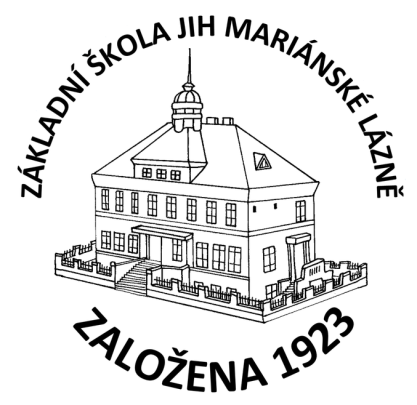 O B J E D N Á V K AObjednáváme u Vás ubytování a stravování pro 42 žáků a 3 pedagogy od 3.6.2024 do 7.6.2024 v celkové ceně 110.120,- Kč vč. DPH.V Mariánských Lázních dne 27.5.2024Mgr. Jaroslava Baumgartnerová              ředitelka školyMarek ŠleisŠpičák 158340 04 Železná RudaIČ: 69961948